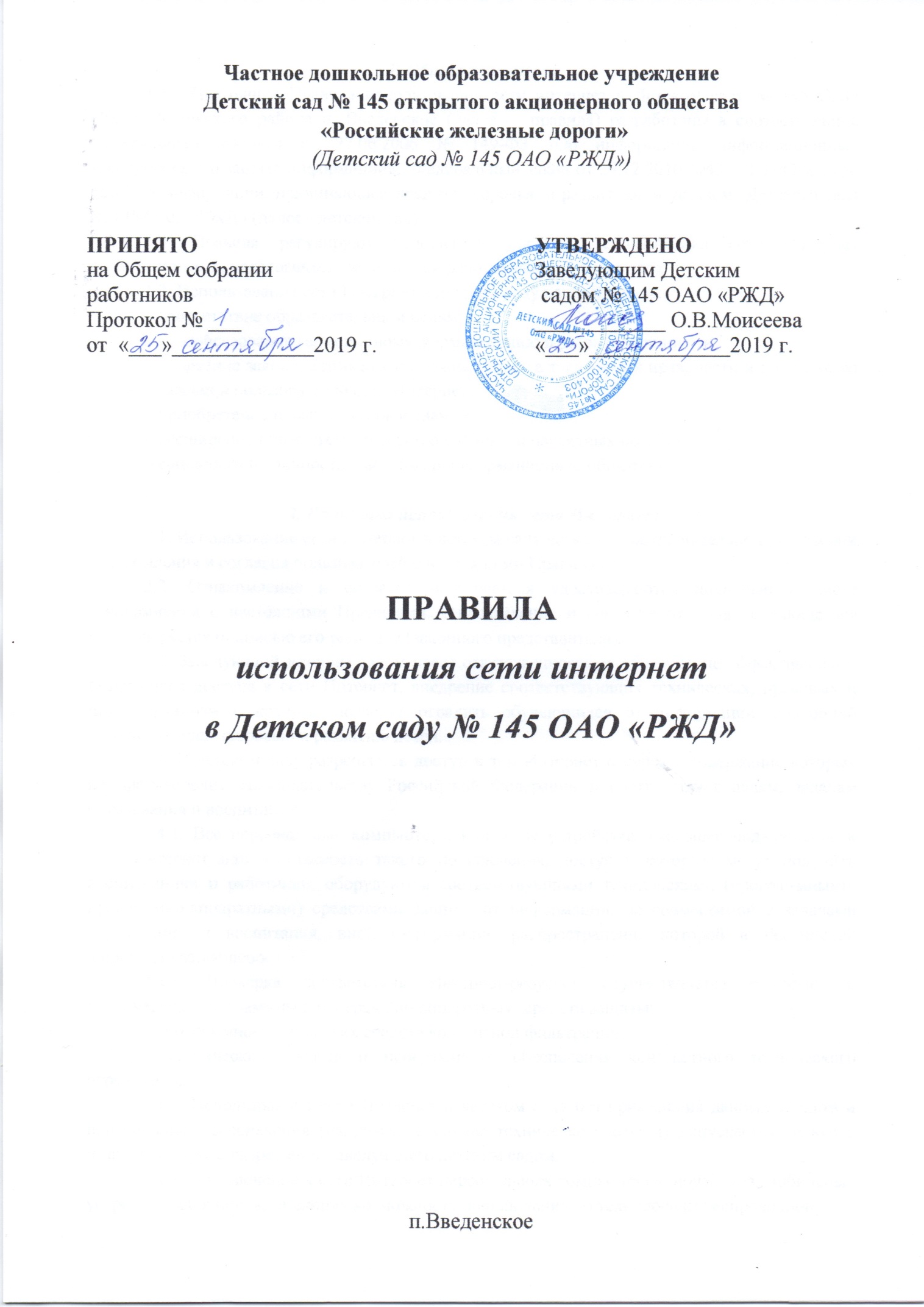 1. Общие положения1.1.  Настоящие Правила использования сети интернет в Детском саду № 145 ОАО «РЖД» Кетовского района п. Введенское (далее -  правила) разработаны в соответствии с Федеральным законом от 27.06.2006 № 149-ФЗ «Об информации, информационных технологиях и о защите информации»,  Федеральный закон от 29.12.2010 №436- ФЗ «О защите детей от информации, причиняющей вред их здоровью и развитию» и уставом  Детского сада № 145 ОАО «РЖД» (далее - детский сад).1.2. Правила регулируют условия и порядок использования сети Интернет воспитанниками, педагогическими и иными работниками детского сада.1.3. Использование сети Интернет в детском саду направлено на:– соответствие образовательным целям;– способствование гармоничному формированию и развитию личности;–  уважение закона, авторских и смежных прав, а также иных прав, чести и достоинства других граждан и пользователей сети Интернет;– приобретение новых навыков и знаний;– расширение применяемого спектра учебных и наглядных пособий; – социализация личности, введение в информационное общество. 2. Политика использования сети Интернет 	2.1. Использование сети Интернет в детском саду возможно исключительно при условии ознакомления и согласия пользователей с настоящими Правилами. 	2.2. Ознакомление и согласие пользователя удостоверяются подписью в листе ознакомления с настоящими Правилами. Ознакомление и согласие от лица обучающегося удостоверяется подписью его родителя (законного представителя).2.3. Заведующий детским садом несет ответственность за обеспечение эффективного и безопасного доступа к сети Интернет, внедрение соответствующих технических, правовых и иных механизмов, которые позволят оградить обучающихся от информации, способной причинить вред здоровью и развитию детей. 2.4. В детском саду разрешается доступ к тем Интернет-ресурсам, содержание которых не противоречит законодательству Российской Федерации и соответствует целям, задачам образования и воспитания. 	2.4.1. Все персональные компьютеры или иные устройства, имеющее подключение к сети Интернет или возможность такого подключения, доступ к которым могут получить воспитанники и работники, оборудуются соответствующими техническими (программными, программно-аппаратными) средствами защиты от информации, не совместимой с задачами образования и воспитания, иной информации, распространение которой в Российской Федерации запрещено.2.4.2. Проверка соответствия Интернет-ресурсов осуществляется с помощью технических (программных, программно-аппаратных) средств защиты: – программно-технических средств контентной фильтрации; – технических средств и программного обеспечения контекстного технического ограничения. 2.4.3. Использование сети Интернет в детском саду без применения данных средств и программного обеспечения (например, в случае технического отказа) допускается только с индивидуального разрешения заведующего детским садом.2.4.4. Подключение к сети Интернет персональных компьютеров, ноутбуков, мобильных устройств работников, имеющих возможность подключения по технологиям беспроводной связи, допускается только при условии применения соответствующих технических (программных, программно-аппаратных) средств защиты и осуществляется с индивидуального разрешения заведующего детским садом. 2.5. Технические (программные, программно-аппаратные) средства защиты должны быть сконфигурированы и настроены в соответствии с технической и эксплуатационной документацией к ним. 2.6. Конфигурация технических средств, используемых при организации доступа к сети Интернет (программных, программно-аппаратных средств защиты) должна обеспечивать разграничение доступа пользователей к выбору и настройкам режимов работы технических средств контентной фильтрации и обеспечивать отсутствие возможности их несанкционированного отключения. Ошибка! Недопустимый объект гиперссылки.2.6. Лицо, ответственное за организацию технической (программной, программно-аппаратной) защиты доступа в сеть Интернет, утверждается приказом заведующего детским садом или уполномоченного им лица. 2.7. Принципами размещения сведений и информации на интернет-ресурсах детского сада являются: – соблюдение законодательства Российской Федерации, прав и интересов обучающихся и работников; – защита персональных данных обучающихся и работников; – достоверность и корректность информации.2.8. Персональные данные обучающихся могут размещаться на интернет-ресурсах детского сада только с письменного согласия родителей (законных представителей). Персональные данные работников размещаются на интернет-ресурсах детского сада с письменного согласия работника, чьи персональные данные размещаются.2.9. При получении согласия ответственное лицо детского сада разъясняет возможные риски и последствия опубликования персональных данных в сети Интернет. Детский сад не несет ответственности в случае наступления таких последствий, если письменное согласие на опубликование персональных данных получено.2.10. В случаях отзыва субъектом персональных данных согласия на обработку персональных данных детский сад вправе использовать на собственных интернет-ресурсах обезличенные персональные данные обучающегося или работников.2.11. Во время занятий контроль за использованием обучающимися сети Интернет в соответствии осуществляет педагогический работник, ведущий занятие.2.12. Во время использования сети Интернет педагогическими и иными работниками в детском саду контроль осуществляет лицо, уполномоченное заведующим детским садом. 2.13. Заведующий детским садом назначает лицо, ответственное за создание на Интернетресурсах детского сада раздела «Информационная безопасность», в состав которого должны входить нормативные правовые акты и локальные нормативные акты детского сада, регламентирующие порядок работы с информационными и иными ресурсами в сети Интернет, информация для педагогов, родителей по вопросам защиты детей от вредной информации, список детских безопасных сайтов.2.14. Ответственное лицо актуализирует раздел «Информационная безопасность» в течение трех рабочих дней с момента изменения информации, размещенной в разделе. 3. Использование сети Интернет3.1. Использование сети Интернет в детском саду осуществляется: – при реализации основных и дополнительных образовательных программ; – в случаях повышения квалификации педагогических работников, проведения процедур аттестации педагогических и руководящих работников детского сада; – при реализации  услуг, возложенных на детский сад; – для непосредственного выполнения работниками детского сада своих должностных обязанностей; – в иных случаях, направленных на формирование и развитие творческих способностей обучающихся, удовлетворение индивидуальных потребностей в интеллектуальном, нравственном совершенствовании, а также на организацию их свободного времени (далее – свободная работа в сети Интернет). 	3.2. При реализации образовательных программ педагогический работник до начала занятия проверяет ресурсы, необходимые для организации образовательного процесса на предмет их соответствия законодательству и настоящим правилам. Занятия с использованием сети Интернет проходят под непосредственным контролем педагогического работника. При проведении занятия педагогический работник обязан: – наблюдать за использованием компьютера и сети Интернет воспитанниками;– запрещать дальнейшую работу воспитанника в сети Интернет в случае нарушения настоящих Правил и иных документов, регламентирующих использование сети Интернет в детском саду; – принимать меры для пресечения дальнейших попыток доступа к Интернет-ресурсу и (или) группе ресурсов, не совместимых с целями обучения и воспитания. 	3.3. При использовании сети Интернет для свободной работы уполномоченное лицо: – определяет время и место для свободной работы в сети Интернет воспитанников и работников детского сада (далее – пользователи) с учетом использования соответствующих технических мощностей в образовательном процессе, а также длительность сеанса работы одного человека; – наблюдает за использованием компьютера и сети Интернет; – запрещает дальнейшую работу пользователей в сети Интернет в случае нарушения настоящих правил и иных документов, регламентирующих использование сети Интернет в детском саду; – не допускает пользователей к работе в сети Интернет в предусмотренных настоящими правилами случаях; – принимает предусмотренные правилами и иными локальными нормативными актами детского сада меры для пресечения дальнейших попыток доступа к Интернет-ресурсу (группе ресурсов), не совместимых с задачами обучения и воспитания. 4. Права и обязанности работников, воспитанников и их родителей (законных представителей) 	4.1. Работники детского сада вправе: – работать в сети Интернет в порядке и на условиях, предусмотренных настоящими правилами; – сохранять полученную информацию на внешние носители информации; – размещать информацию в сети Интернет на интернет-ресурсах детского сада; – иметь учетную запись электронной почты на интернет-ресурсах детского сада.4.2. Работники детского сада обязаны: – соблюдать требования законодательства, настоящих правил и иных локальных нормативных актов детского сада при работе в сети Интернет; – использовать сеть Интернет исключительно в целях, предусмотренных настоящими правилами.4.3. Работникам детского сада запрещено размещать на Интернет-ресурсах детского сада и образовательных ресурсах в сети Интернет информацию: – противоречащую требованиям законодательства Российской Федерации и локальным нормативным актам детского сада; – не относящуюся к образовательному процессу и не связанную с деятельностью детского сада; – нарушающую нравственные и этические нормы, требования профессиональной этики. 4.4. Работникам детского сада при работе в сети Интернет запрещается: – загружать и запускать исполняемые либо иные файлы без предварительной проверки на наличие вирусов установленным антивирусным пакетом; – устанавливать на компьютерах дополнительное программное обеспечение, как полученное из сети Интернет, так и любое другое без специального разрешения; – изменять конфигурацию персонального компьютера или иного устройства, имеющего подключение к сети Интернет, в том числе менять системные настройки и настройки установленного на них программного обеспечения; – осуществлять любые действия, направленные на получение несанкционированного доступа к сети Интернет детского сада; – осуществлять любые действия, направленные на вмешательство в функционирование технических (программных, аппаратно-программных) средств защиты доступа к сети Интернет;– осуществлять действия, направленные на «взлом» любых персональных компьютеров и иных устройств, находящихся как в точке доступа к сети Интернет детского сада, так и за его пределами; – использовать возможности доступа к сети Интернету детского сада для распространения и записи информации, порочащей честь и достоинство граждан, деловую репутацию детского сада, в том числе оскорбительную, не соответствующую действительности информацию, угрозы жизни и (или) здоровью граждан и т. п. информацию; – осуществлять любые сделки через Интернет, за исключением сделок, необходимых в рамках выполнения должностных обязанностей. 4.5. Воспитанники детского сада вправе использовать ресурсы в сети Интернет, в том числе Интернет-ресурсы детского сада, в порядке и на условиях, предусмотренных настоящими правилами.4.6. Родители (законные представители) обучающихся вправе получать информацию о порядке использования обучающимися ресурсов в сети Интернет, а также действиях работников детского сада, направленных на защиту детей от информации, причиняющей вред их здоровью и развитию. 5. Ограничение и (или) запрет допуска к сети Интернет 	5.1. Технический запрет или ограничение доступа к информации и (или) сведениям определенных Интернет-ресурсов осуществляется лицом, ответственным за организацию технической (программной, программно-аппаратной) защиты доступа в сеть Интернет, на основании решений комиссии по вопросам регламентации доступа к информации в сети Интернет. 	5.2. Категории ресурсов, а также Интернет-ресурсы доступ к которым запрещен или ограничен, определяются в соответствии с решением комиссии по вопросам регламентации доступа к информации в сети Интернет. 5.3. Факт технического запрета или ограничения доступа фиксируется в соответствующем журнале. Снятие технического запрета или ограничения доступа пользователей к работе с Интернет-ресурсом лицом, ответственным за организацию технической (программной, программно-аппаратной) защиты доступа в сеть Интернет, о чем в журнале делается соответствующая отметка. 	5.4. Если в процессе работы в сети Интернет пользователем будет обнаружен ресурс, содержимое которого не совместимо с целями, указанными в настоящих правилах, он обязан незамедлительно сообщить об этом лицу, ответственному за организацию технической (программной, программно-аппаратной) защиты доступа в сеть Интернет, или лицу, уполномоченному заведующим детским садом, название ресурса и его интернет-адреса (URL), после чего покинуть данный ресурс. 	5.5. Лицо, получившее информацию об Интернет-ресурсе, содержимое которого не соответствует целям, указанным в настоящих правилах: – принимает сообщение пользователя; – доводит информацию до сведения комиссии по вопросам регламентации доступа к сведениям и информации в сети Интернет; – направляет информацию в течение суток о некатегоризированном ресурсе оператору технических средств и программного обеспечения технического ограничения доступа к информации. 5.6. Заведующий детским садом в течение суток сообщает на «горячую линию» Роскомнадзора в случае выявления: – информации о способах, методах разработки, изготовления и использования наркотических средств, психотропных веществ и их прекурсоров, местах приобретения таких средств, веществ и их прекурсоров, а также о способах и местах культивирования наркосодержащих растений; – информации о способах совершения самоубийства, а также призывов к совершению самоубийства;– материалов с порнографическими изображениями несовершеннолетних и (или) объявлений о привлечении несовершеннолетних в качестве исполнителей для участия в зрелищных мероприятиях порнографического характера; – иной информации, решение о запрете распространения которой на территории Российской Федерации принято уполномоченными органами или судом. Передаваемая информация должна содержать: – интернет-адрес (URL) ресурса; – тематику ресурса, предположения о нарушении ресурсом законодательства Российской Федерации, в том числе указание на наличие информации, причиняющей вред здоровью и развитию несовершеннолетних;– дату и время обнаружения;– информацию об установленных в детском саду технических средствах ограничения доступа к информации.5.7. Заведующий детским садом в течение суток также направляет сообщение о наличии на страницах сайтов в сети Интернет информации, распространение которой в Российской Федерации запрещено.5.8. Сообщения о наличии на Интернет-ресурсах информации, распространение которой в Российской Федерации запрещено, подтверждается документально в соответствии с установленными в детском саду правилами делопроизводства. 6. Контроль использования сети Интернет 6.1. В целях своевременного выявления угроз, связанных с получением доступа к ресурсам сети Интернет, содержащим информацию, не совместимую с задачами обучения и воспитания, иную информацию, распространение которой в Российской Федерации запрещено, в детском саду проводится периодический контроль состояния системы обеспечения информационной безопасности обучающихся при организации доступа к сети Интернет, в том числе контроль функционирования технических (программных, программно-аппаратных) средств защиты.6.2. Периодичность такого контроля и состав мероприятий по контролю утверждается заведующим детским садом.